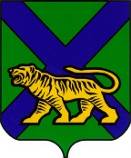 ТЕРРИТОРИАЛЬНАЯ ИЗБИРАТЕЛЬНАЯ КОМИССИЯ ОЛЬГИНСКОГО РАЙОНАРЕШЕНИЕНа основании статей 27, 28 Избирательного кодекса Приморского края, решения Избирательной комиссии Приморского края от 15.06.2007 № 1034/132 «О возложении полномочий избирательных  комиссий Пермского, Молдавановского, Весёлояровского, Милоградовского, Тимофеевского, Моряк-Рыболовского сельских и Ольгинского городского поселений Ольгинского муниципального района на территориальную избирательную комиссию Ольгинского района», решений территориальной избирательной комиссии Ольгинского района от 03.07.2020 №980/130 «О назначении выборов депутатов муниципального комитета   Весёлояровского сельского поселения четвертого созыва», от 03.07.2020 №981/130 «О назначении выборов депутатов муниципального комитета   Милоградовского сельского поселения четвертого созыва», от 03.07.2020 №982/130 «О назначении выборов депутатов муниципального комитета   Молдавановского сельского поселения четвертого созыва», от 03.07.2020 №983/130 «О назначении выборов депутатов муниципального комитета   Моряк-Рыболовского сельского поселения четвертого созыва», от 03.07.2020 №984/130 «О назначении выборов депутатов муниципального комитета   Ольгинского городского поселения четвертого созыва», от 03.07.2020 №985/130 «О назначении выборов депутатов муниципального комитета   Пермского сельского поселения четвертого созыва», от 03.07.2020 №986/130 «О назначении выборов депутатов муниципального комитета   Тимофеевского сельского поселения четвертого созыва», территориальная избирательная комиссия Ольгинского районаРЕШИЛА:1. Утвердить календарный план основных мероприятий по подготовке и проведению выборов депутатов муниципального комитета Ольгинского городского поселения, Весёлояровского, Милоградовского, Молдавановского, Моряк-Рыболовского, Пермского, Тимофеевского  сельских поселений, назначенных на 13 сентября 2020 года (прилагается).  2. Направить настоящее решение в участковые избирательные комиссии   № 2101- № 2116. 3. Направить настоящее решение для размещения на официальном сайте Избирательной комиссии Приморского края.4. Разместить настоящее решение на официальном сайте Ольгинского муниципального района в разделе «Территориальная избирательная комиссия Ольгинского района».5. Возложить контроль за выполнением Календарного плана основных мероприятий по подготовке и проведению выборов депутатов муниципального комитета Ольгинского городского поселения, Весёлояровского, Милоградовского, Молдавановского, Моряк-Рыболовского, Пермского,   Тимофеевского  сельских поселений, назначенных на 13 сентября 2020 года, на секретаря территориальной избирательной комиссии Ольгинского района                       И.В. Крипан.КАЛЕНДАРНЫЙ ПЛАНосновных мероприятий по подготовке и проведению выборов
 депутатов муниципальных комитетов Ольгинского городского поселения, Весёлояровского, Милоградовского, Молдавановского, Моряк-Рыболовского, Пермского, Тимофеевского сельских поселенийДата выборов – 13 сентября 2020 годаДата официального опубликования решения о назначении выборов «06» июля .06.07.2020             пгт Ольга                                 №993/131        Об утверждении календарного плана основных мероприятий по подготовке и проведению выборов депутатов муниципальных комитетов Ольгинского городского поселения, Весёлояровского, Милоградовского, Молдавановского, Моряк-Рыболовского, Пермского, Тимофеевского сельских поселений, назначенных на 13 сентября 2020 годаПредседатель комиссии                 Н.Ф.ГришаковСекретарь комиссии                      И.В.КрипанПриложениек решению территориальной избирательной комиссии Ольгинского района                                      от 06 июля 2020 года № 993/131      Содержание мероприятияСрок исполненияИсполнителиДОПОЛНИТЕЛЬНОЕ ЗАЧИСЛЕНИЕ В РЕЗЕРВ СОСТАВОВ УЧАСТКОВЫХ КОМИССИЙДОПОЛНИТЕЛЬНОЕ ЗАЧИСЛЕНИЕ В РЕЗЕРВ СОСТАВОВ УЧАСТКОВЫХ КОМИССИЙДОПОЛНИТЕЛЬНОЕ ЗАЧИСЛЕНИЕ В РЕЗЕРВ СОСТАВОВ УЧАСТКОВЫХ КОМИССИЙДОПОЛНИТЕЛЬНОЕ ЗАЧИСЛЕНИЕ В РЕЗЕРВ СОСТАВОВ УЧАСТКОВЫХ КОМИССИЙДОПОЛНИТЕЛЬНОЕ ЗАЧИСЛЕНИЕ В РЕЗЕРВ СОСТАВОВ УЧАСТКОВЫХ КОМИССИЙ1.1.Принятие решения о начале сбора предложений по кандидатурам
для дополнительного зачисления в резерв составов участковых
комиссий (п. 12,13, 14 Порядка формирования резерва составов участковых комиссий и назначения нового члена комиссии из резерва составов участковых комиссий, утвержденного постановлением ЦИК России от 5 декабря 2012 года №152/1137-6)не позднее 24 июля 2020 года (за 50 дней до дня голосования)Соответствующая территориальная избирательная комиссия (далее – ТИК)2.2.Опубликование сообщения ТИК о дополнительном зачислении в резерв составов участковых комиссий в государственных или муниципальных средствах массовой информации, а также размещение на сайте Избирательной комиссии Приморского края (далее – ИКПК) в информационно-телекоммуникационной сети «Интернет» в специальном разделе, посвященном формированию участковых избирательных комиссий и резерва составов участковых комиссий, на официальном сайте соответствующей территориальной избирательной комиссии в информационно-телекоммуникационной сети «Интернет». не позднее чем через три дня со дня принятия решенияТИК3.3.Осуществление сбора предложений по кандидатурам для дополнительного зачисления в резерв составов участковых комиссий.
(п. 12 Порядка формирования резерва составов участковых комиссий и назначения нового члена комиссии из резерва составов участковых комиссий, утвержденного постановлением ЦИК России от 5 декабря 2012 года №152/1137-6)с 24 июля 2020 года по 13 августа  2020 года (начинается за 50 дней до дня голосования и заканчивается за 30 дней до дня голосования)ТИК4.4.Принятие решения о дополнительном зачислении в резерв составов участковых комиссий (п. 22 Порядка формирования резерва составов участковых комиссий и назначения нового члена участковой комиссии из резерва составов участковых комиссий, утвержденного постановлением ЦИК РФ от 5 декабря 2012 года №152/1137-6)не позднее 28 августа 2020 года(не позднее чем через 15 дней со дня окончания приема предложений по кандидатурам для дополнительного зачисления в резерв составов участковых комиссий)ТИКВОЗЛОЖЕНИЕ ПОЛНОМОЧИЙ ОКРУЖНЫХ ИЗБИРАТЕЛЬНЫХ КОМИССИЙВОЗЛОЖЕНИЕ ПОЛНОМОЧИЙ ОКРУЖНЫХ ИЗБИРАТЕЛЬНЫХ КОМИССИЙВОЗЛОЖЕНИЕ ПОЛНОМОЧИЙ ОКРУЖНЫХ ИЗБИРАТЕЛЬНЫХ КОМИССИЙВОЗЛОЖЕНИЕ ПОЛНОМОЧИЙ ОКРУЖНЫХ ИЗБИРАТЕЛЬНЫХ КОМИССИЙВОЗЛОЖЕНИЕ ПОЛНОМОЧИЙ ОКРУЖНЫХ ИЗБИРАТЕЛЬНЫХ КОМИССИЙ5.5.Возложение полномочий окружных избирательных комиссий по выборам депутатов муниципального комитета Весёлояровского сельского поселения на ТИКне позднее дня официального опубликования (публикации) решения о назначении выборовТИК
ОБРАЗОВАНИЕ ИЗБИРАТЕЛЬНЫХ УЧАСТКОВ
ОБРАЗОВАНИЕ ИЗБИРАТЕЛЬНЫХ УЧАСТКОВ
ОБРАЗОВАНИЕ ИЗБИРАТЕЛЬНЫХ УЧАСТКОВ
ОБРАЗОВАНИЕ ИЗБИРАТЕЛЬНЫХ УЧАСТКОВ
ОБРАЗОВАНИЕ ИЗБИРАТЕЛЬНЫХ УЧАСТКОВ6.6.Опубликование списков избирательных участков с указанием их границ (если избирательный участок образован на части территории населенного пункта) либо перечня населенных пунктов (если избирательный участок образован на территориях одного или нескольких населенных пунктов), номеров, мест нахождения участковых избирательных комиссий и помещений для голосования(ч. 6 ст. 16 Избирательного кодекса Приморского края)не позднее 3 августа 2020 года(не позднее, чем за 40 дней до дня голосования)глава местной администрации соответствующего муниципального образованияСОСТАВЛЕНИЕ СПИСКОВ ИЗБИРАТЕЛЕЙСОСТАВЛЕНИЕ СПИСКОВ ИЗБИРАТЕЛЕЙСОСТАВЛЕНИЕ СПИСКОВ ИЗБИРАТЕЛЕЙСОСТАВЛЕНИЕ СПИСКОВ ИЗБИРАТЕЛЕЙСОСТАВЛЕНИЕ СПИСКОВ ИЗБИРАТЕЛЕЙ7.7.Утверждение формы списка избирателей, формы акта о передаче сведений об избирателях и формы акта о передаче первого экземпляра списка избирателей(ч. 2 ст. 14, п. 9 ч. 3 ст. 28 Избирательного кодекса Приморского края)не позднее 24 июля
2020 годаТИК8.8.Формирование, уточнение и представление в ТИК сведений об избирателях(ч. 8 ст. 14 Избирательного кодекса Приморского края)не позднее 24 июля 2020 года, а если список избирателей составляется УИК, – сразу после ее сформирования(не позднее, чем за 50 дней до дня голосования)глава местной администрации соответствующего муниципального образования, командиры воинских частей, руководители организаций, в которых избиратели временно пребывают9.9.Составление списков избирателей отдельно по каждому избирательному участку(ч. 2 ст. 14; п. 4 ч. 1 ст. 28
Избирательного кодекса Приморского края)не позднее 1 сентября 2020 года (не позднее, чем за 11 дней до дня голосования)ТИК10.10.Передача первого экземпляра списка избирателей в соответствующие участковые избирательные комиссии (до начала работы УИК)(ч. 11 ст. 14 Избирательного кодекса Приморского края)не позднее 2 сентября 2020 года(не позднее чем за 10 дней до дня голосования)ТИК11.11.Определение порядка и сроков изготовления, использования второго экземпляра списка избирателей, его передачи соответствующей УИК, заверения и уточнения
(ч. 12 ст. 14 Избирательного кодекса Приморского края)не позднее 24 июля 2020 годаТИК12.12.Выверение списка избирателей и внесение в него необходимых изменений на основании личных обращений граждан, соответствующих документов органов местного самоуправления, их должностных лиц, органов, осуществляющих регистрацию актов гражданского состояния, органов регистрационного учета граждан Российской Федерации по месту пребывания и по месту жительства в пределах Российской Федерации, сообщений ТИК о включении избирателя в список избирателей на другом избирательном участке
(ч. 14 ст. 14 Избирательного кодекса Приморского края)после получения или составления списка избирателейУИК13.13.Представление избирателям списка избирателей для ознакомления и дополнительного уточнения(ч. 28 ст. 14 Избирательного кодекса Приморского края)с 2 сентября 2020 года  (за 10 дней до дня голосования, а в предусмотренном частями 4-6 ст. 14 Избирательного кодекса Приморского края случаях составления списка избирателей позднее этого срока – непосредственно после составления списка избирателей)УИК14.14.Реализация права на обращение в УИК с заявлением о включении в список избирателей, о любой ошибке или неточности в сведениях, внесенных в список избирателей
(ч. 29 ст. 14 Избирательного кодекса Приморского края)с 2сентября 2020 года и до 20 часов 00 минут по местному времени 13 сентября 2020 года (за 10 дней до дня голосования и до окончания времени голосования)граждане Российской Федерации, обладающие активным избирательным правом15.15.Проверка сведений, сообщенных гражданином в заявлении о включении его в список избирателей, об ошибке или неточности в сведениях о нем, представленных им документов и принятие решения об устранении ошибки либо принятие решения об отклонении заявления с указанием причин и вручение копии этого решения заявителю(ч. 29 ст. 14 Избирательного кодекса Приморского края)в течение 24 часов, а в день голосования в течение 2 часов с момента обращения, но не позднее 20 часов 00 минут по местному времени 13 сентября 2020 годаУИК16.16.Подписание выверенного и уточненного списка избирателей и заверение печатью УИК(ч. 14 ст. 14 Избирательного кодекса Приморского края)не позднее 12 сентября 2020года (не позднее чем в день, предшествующий дню голосования)председатель и секретарь УИК17.17.Принятие решения о разделении списка избирателей на отдельные книги(ч. 15 ст. 14 Избирательного кодекса Приморского края)не позднее 12 сентября 2020 года(не позднее чем в день, предшествующий дню голосования)УИК18.18.Брошюрование, подтверждаемое печатью и подписью председателя УИК, каждой книги разделенного первого экземпляра списка избирателей(ч. 15 ст. 14 Избирательного кодекса Приморского края)не позднее 12 сентября 2020 года(не позднее чем в день, предшествующий дню голосования)УИК19.19.Реализация избирателем права подачи личного письменного заявления в  УИК о включении в список избирателей по месту его временного пребывания(ч. 23 ст. 14 Избирательного кодекса Приморского края)не позднее 14-00 часов 12 сентября 2020 годаизбиратели, находящиеся в местах временного пребывания, работающие на предприятиях с непрерывным циклом работы и занятые на отдельных видах работ, где невозможно уменьшение продолжительности работы (смены), а также избиратели из числа военнослужащих, находящихся вне места расположения воинской части20.20.Принятие решения о включении в список избирателей, находящихся в месте временного пребывания, работающих в непрерывно действующих организациях и на отдельных видах работ, где невозможно уменьшение продолжительности работы (смены), а также военнослужащих, находящихся вне места дислокации воинской части по месту их временного пребывания (ч. 23, ч. 29 ст. 14 Избирательного кодекса Приморского края)в течение 24 часов с момента обращения, но не позднее подписания списка избирателей 12сентября 2020 годаУИК21.21.Передача, в том числе с использованием ГАС «Выборы»,  через ТИК либо Избирательную комиссию Приморского края информации о включении в список избирателей на избирательном участке по месту их временного пребывания в участковую избирательную комиссию избирательного участка, где данный избиратель включен в список избирателей по месту жительства(ч. 23  ст. 14 Избирательного кодекса Приморского края)незамедлительноУИКВЫДВИЖЕНИЕ И РЕГИСТРАЦИЯ КАНДИДАТОВВЫДВИЖЕНИЕ И РЕГИСТРАЦИЯ КАНДИДАТОВВЫДВИЖЕНИЕ И РЕГИСТРАЦИЯ КАНДИДАТОВВЫДВИЖЕНИЕ И РЕГИСТРАЦИЯ КАНДИДАТОВВЫДВИЖЕНИЕ И РЕГИСТРАЦИЯ КАНДИДАТОВ22.22.На основании форм подписных листов, установленных Федеральным законом «Об основных гарантиях избирательных прав и права на участие в референдуме граждан Российской Федерации» утверждение образца  заполнения подписного листа в части, касающейся указания наименования представительного органа, наименования и номера избирательного округане позднее дня официального опубликования (публикации) решения о назначении выборовТИК23.23.Выдвижение кандидатов(ч. 1 ст. 40 Избирательного кодекса Приморского края)не ранее 7 июля 2020 года и заканчивается в 18 часов 00 минут по местному времени
3 августа 2020 года (осуществляется за 75 дней до дня голосования, но не ранее дня, следующего за днем официального опубликования (публикации) решения о назначении выборов и заканчивается не позднее, чем за 40 дней до дня голосования в 18.00 часов по местному времени)граждане Российской Федерации, обладающие пассивным избирательным правом, выдвинутые путем самовыдвижения, избирательным объединением24.24.Опубликование списка политических партий, их соответствующих региональных отделений, иных структурных подразделений, общественных объединений, имеющих право в соответствии с Федеральным законом «Об основных гарантиях избирательных прав и права на участие в референдуме граждан Российской Федерации» и Федеральным законом «О политических партиях» принимать участие в выборах депутатов соответствующего муниципального образования по состоянию на день официального опубликования решения о назначении выборов и размещение его на своем официальном сайте информационно-телекоммуникационной сети "Интернет"(ч. 4 ст. 35 Избирательного кодекса Приморского края)не позднее чем через три дня со дня официального опубликования решения о назначении выборовГлавное управление Минюста Российской Федерации по Приморскому краю25.25.Направление в ТИК списка политических партий, их соответствующих региональных отделений, иных структурных подразделений, общественных объединений, имеющих право в соответствии Федеральным законом «Об основных гарантиях избирательных прав и права на участие в референдуме граждан Российской Федерации» и Федеральным законом «О политических партиях» принимать участие в выборах депутатов соответствующего муниципального образования(ч. 4 ст. 35 Избирательного кодекса Приморского края)не позднее чем через три дня со дня официального опубликования решения о назначении выборовГлавное управление Минюста Российской Федерации по Приморскому краю26.26.Предоставление в ТИК документов о выдвижении кандидата(ч. 1,10 ст. 40 Избирательного кодекса Приморского края) не ранее  7 июля 2020 года и заканчивается в 18 часов 00 минут по местному времени 3 августа 2020 года (осуществляется за 75 дней до дня голосования, но не ранее дня, следующего за днем официального опубликования (публикации) решения о назначении выборов и заканчивается не позднее, чем за 40 дней до дня голосования в 18.00 часов по местному времени)кандидат лично, либо по его просьбе иные лица в случаях, если кандидат болен, содержится в местах содержания под стражей, подозреваемых и обвиняемых (при этом подлинность подписи кандидата на заявлении должна быть удостоверена нотариально либо администрацией стационарного лечебно-профилактического учреждения, в котором кандидат находится на излечении, администрацией учреждения, в котором содержатся под стражей подозреваемые и обвиняемые), иных случаях, установленных федеральным законом27.27.Выдача кандидату письменного подтверждения о получении представленных для выдвижения кандидатом соответствующих документов с указанием даты и времени приема документов(ч. 13 ст. 42 Избирательного кодекса Приморского края)незамедлительно после их представленияТИК28.Уведомление ТИК о дате, месте и времени проведения съезда (конференции, собрания) по выдвижению кандидатов(ч. 6 ст. 42 Избирательного кодекса Приморского края)не позднее, чем за один день до дня проведения мероприятия при его проведении в пределах населенного пункта, в котором расположена избирательная комиссия(например, если мероприятие назначено на 8 июля 2020 года, то уведомление должно быть представлено не позднее 6 июля 2020 года), и не позднее, чем за три дня до дня проведения мероприятия при его проведении за пределами указанного населенного пункта (например, если мероприятие назначено на 8 июля 2020 года, то уведомление должно быть представлено не позднее 4 июля 2020 года)избирательные объединения29.Сбор подписей в поддержку выдвижения кандидатов(ч. 5, 7 ст. 45 Избирательного кодекса Приморского края)со дня, следующего за днем уведомления ТИК о выдвижении кандидатадееспособные граждане Российской Федерации, достигшие к моменту сбора подписей 18 лет30.Установление формы протокола об итогах сбора подписей избирателей(ч. 15 ст. 45 Избирательного кодекса Приморского края)не позднее дня официального опубликования (публикации) решения о назначении выборовТИК31.Представление в ТИК документов для регистрации кандидата(ч. 1 ст. 46 Избирательного кодекса Приморского края)не ранее 24 июля 2020 года и не позднее 18.00   3 августа 2020 года
(не ранее, чем за 50 дней и не позднее, чем за 40 дней до дня голосования до 18.00 по местному времени)кандидат32.Выдача кандидату подтверждения в письменной форме о приеме
представленных документов для регистрации, с указанием даты и времени приема документов (ч. 11 ст. 46 Избирательного кодекса Приморского края)незамедлительно после их представленияТИК33.Обращение в соответствующие органы с представлением о проведении проверки достоверности сведений, представляемых кандидатом в соответствии с частями 2,3,4,5 ст. 40 Избирательно кодекса Приморского края   (ч. 13 ст. 40 Избирательного кодекса Приморского края)незамедлительно с момента поступления соответствующих документовТИК34.Проведение проверки достоверности сведений, представляемых в соответствии с частями 2, 3, 4, 5 ст. 40 Избирательного кодекса Приморского края(ч. 13 ст. 40 Избирательного кодекса Приморского края)в течение 10 дней, а в отношении сведений о размере и об источниках доходов и имуществе кандидата – в течение 20 дней. Если представление поступило за 10 и менее дней до дня голосования, соответствующие органы должны сообщить о результатах проверки в срок, установленный ИКМОсоответствующие органы35.Установление объема сведений о кандидатах, представленных при их выдвижении и подлежащих доведению до сведения избирателей 
(ч. 21 ст. 40 Избирательного кодекса Приморского края)Не позднее дня официального опубликования (публикации) решения о назначении выборовТИК36.Доведение до сведения избирателей сведений о кандидатах в объеме, установленном ТИК
(ч. 21 ст. 40 Избирательного кодекса Приморского края)незамедлительно по мере выдвижения кандидатовТИК37.Направление в средства массовой информации сведений о выявленных фактах недостоверности представленных кандидатами сведений(ч. 22 ст. 40 Избирательного кодекса Приморского края)незамедлительно по мере выявленияТИК38.Передача копии итогового протокола о результатах проверки подписных листов кандидату(ч. 13 ст. 47 Избирательного кодекса Приморского края)не позднее, чем за двое суток до заседания ТИК, на котором должен рассматриваться вопрос о регистрации этого кандидата (например, если заседание назначено на 16.00 часов 26 июля 2020года, то копия протокола должна быть вручена не позднее 16.00 часов 24 июля 2020 года)ТИК39.Извещение кандидата о выявлении неполноты сведений, отсутствии каких-либо документов, представление которых в ТИК для уведомления о выдвижении кандидата и его регистрации предусмотрено Федеральным законом «Об основных гарантиях избирательных прав и права на участие в референдуме граждан Российской Федерации», Избирательным кодексом Приморского края или несоблюдении требований закона к оформлению документов (ч. 14 ст. 47 Избирательного кодекса Приморского края)не позднее, чем за три дня до дня заседания ТИК, на котором должен рассматриваться вопрос о регистрации кандидата(например, если заседание назначено на 28 июля 2020 года, то извещение должно быть вручено не позднее 24 июля 2020 года)ТИК40.Внесение кандидатом уточнений в документы, содержащие сведения о нем и представленные в соответствии с частями 2, 4, 5, ст. 40 Избирательного кодекса ПК, а также в иные документы (за исключением подписных листов с подписями избирателей), представленные в ТИК для уведомления о выдвижении кандидата и его регистрации, представление кандидатом недостающих копий документов, представление которых предусмотрено частью 4 статьи 40 Избирательного кодекса Приморского края
(ч. 14 ст. 47 Избирательного кодекса Приморского края)не позднее чем за один день до дня заседания ТИК, на котором должен рассматриваться вопрос о регистрации кандидата(например, если заседание назначено на 28 июля 2020 года, то уточнение и дополнение должно быть осуществлено не позднее 26 июля 2020 года)кандидат 41.Принятие решения о регистрации кандидата либо мотивированного решения об отказе в регистрации(ч. 1 ст. 49 Избирательного кодекса Приморского края)в течение 10 дней со дня приема необходимых для регистрации кандидата  документов(например, если кандидат представил документы на регистрацию 29 июля 2020 года, то решение должно быть принято не позднее  7 августа 2020 года)ТИК42.Выдача кандидату, уполномоченному представителю избирательного объединения, выдвинувшего кандидата, копии решения об отказе в регистрации кандидата с изложением оснований отказа в случае его принятия
(ч. 6 ст. 49 Избирательного кодекса Приморского края)в течение одних суток с момента принятия решения об отказе в регистрацииТИК43.Реализация кандидатом права на снятие своей кандидатуры
(ч. 1 ст. 50 Избирательного кодекса Приморского края)не позднее 7 сентября 2020 года, а при наличии вынуждающих к тому обстоятельств – не позднее
11 сентября 2020 года(не позднее, чем за 5 дней до дня голосования, а при наличии вынуждающих к тому обстоятельств – не позднее, чем за один день до дня голосования)зарегистрированный кандидат 44.Реализация права на отзыв кандидата избирательным объединением, принявшим решение о выдвижении кандидата(ч. 5 ст. 50 Избирательного кодекса Приморского края)не позднее 7 сентября 2020 года(не позднее, чем за пять дней до дня голосования)избирательное объединение, выдвинувшее кандидата45.Установление объема биографических данных, сведений о доходах и об имуществе, представляемых кандидатами для размещения на информационном стенде в помещении для голосования

(ч. 3 ст. 72 Избирательного кодекса Приморского края)Не позднее дня официального опубликования (публикации) решения о назначении выборовТИК46.Представление в ТИК сведений биографического характера(ч. 3 ст. 72 Избирательного кодекса Приморского края)не позднее 13 августа  2020 годазарегистрированные кандидаты47.Представление в ТИК заверенной копии приказа об освобождении от выполнения должностных или служебных обязанностей на время  участия в выборах(ч. 2 ст. 52 Избирательного кодекса Приморского края)не позднее чем через пять дней со дня регистрациизарегистрированные кандидаты, находящиеся на государственной или муниципальной службе либо работающие в организациях, осуществляющих выпуск средств массовой информации48.Назначение доверенных лиц(ч. 1 ст. 54 Избирательного кодекса Приморского края)с  момента представления документов о выдвижениикандидаты, избирательные объединения, выдвинувшие кандидатов49.Регистрация доверенных лиц(ч. 2 ст. 54 Избирательного кодекса Приморского края)в течение пяти дней со дня поступления письменного заявления кандидата(избирательного объединения) о назначении доверенных лиц вместе с заявлениями самих граждан о согласии быть доверенными лицами  (например, если кандидат представил документы о назначении им доверенных лиц в комиссию 25 августа 2020 года, то их регистрация должна состояться не позднее 29 августа 2020 года)ТИК50.Реализация права на отзыв доверенного лица(ч. 5 ст. 54 Избирательного кодекса Приморского края)в любое времякандидаты, избирательные объединения, назначившие доверенных лиц51.Назначение уполномоченных представителей, за исключением уполномоченных представителей по финансовым вопросам(ч. 3 ст. 37 Избирательного кодекса Приморского края)в любое время после выдвижения кандидатаизбирательное объединение, выдвинувшее кандидата52.Представление в ТИК заявления о регистрации уполномоченного представителя (уполномоченных представителей) по финансовым вопросам с приложением письменного заявления назначаемого лица о согласии быть уполномоченным представителем по финансовым вопросам(ч. 4 ст. 37 Избирательного кодекса Приморского края)в любое время после выдвижения кандидатакандидат, назначивший уполномоченного представителя (уполномоченных представителей) по финансовым вопросам53.Регистрация уполномоченных представителей, в том числе уполномоченных представителей по финансовым вопросам и выдача им удостоверений установленного образца(ч. 8 ст. 37 Избирательного кодекса Приморского края)в трехдневный срок со дня представления документов, указанных в части 4 ст. 37 Избирательного кодекса Приморского краяТИК54.Назначение члена комиссии с правом совещательного голоса:- в ТИК;-  в УИК
(ч. 21 ст. 32 Избирательного кодекса Приморского края)со дня представления в ТИК документов для регистрациис момента регистрации кандидатакандидат55.Обжалование в суд решения ТИК о регистрации (об отказе в регистрации)(ч. 6 ст. 91, ч. 2 ст. 93 Избирательного кодекса Приморского края)в течение 10 дней со дня
принятия обжалуемого решения
ТИК, кандидат, кандидат, зарегистрированный по тому же избирательному округу56.Реализация права на подачу заявления в суд об отмене регистрации кандидата(ч. 7 ст. 91, ч. 5 ст. 93 Избирательного кодекса Приморского края)не позднее 4 сентября 2020 года(не позднее, чем за восемь дней до дня голосования)ТИК, кандидат, зарегистрированный по тому же избирательному округу57.Принятие судом решения по вопросу отмены регистрации кандидата(ч. 5 ст. 93 Избирательного кодекса Приморского края)не позднее 7 сентября 2020 года(не позднее, чем за пять дней до дня голосования)соответствующий судИНФОРМАЦИОННОЕ ОБЕСПЕЧЕНИЕ ВЫБОРОВ И ПРЕДВЫБОРНАЯ АГИТАЦИЯИНФОРМАЦИОННОЕ ОБЕСПЕЧЕНИЕ ВЫБОРОВ И ПРЕДВЫБОРНАЯ АГИТАЦИЯИНФОРМАЦИОННОЕ ОБЕСПЕЧЕНИЕ ВЫБОРОВ И ПРЕДВЫБОРНАЯ АГИТАЦИЯИНФОРМАЦИОННОЕ ОБЕСПЕЧЕНИЕ ВЫБОРОВ И ПРЕДВЫБОРНАЯ АГИТАЦИЯ58.Агитационный период(ч. 1 ст. 60 Избирательного кодекса Приморского краясо дня представления кандидатом в ТИК заявления о согласии баллотироваться до ноля часов по местному времени
12 сентября 2020 года

со дня принятия решения избирательным объединением о выдвижения кандидата до ноля часов по местному времени
12 сентября 2020 годакандидатизбирательные объединения, выдвинувшие кандидата59.Проведение предвыборной агитации на каналах организаций теле радиовещания и в периодических печатных изданиях и сетевых изданиях(ч. 2 ст. 60 Избирательного кодекса Приморского края)с 15 августа 2020 года до ноля часов по местному времени 12 сентября 2020 года(за 28 дней до дня голосования и прекращается в ноль часов по местному времени за одни сутки до дня голосования)зарегистрированные кандидаты60.Опубликование результатов опросов общественного мнения, прогнозов результатов выборов, иных исследований, связанных с проводимыми выборами, в средствах массовой информации, в том числе их размещение в информационно-телекоммуникационных сетях, доступ к которым не ограничен и определенным кругом лиц (включая сеть «Интернет»)(ч. 3 ст. 57 Избирательного кодекса Приморского края)запрещено с 8 сентября 2020 года по 13 сентября 2020 года
включительно(разрешено весь период, а запрещено в течение пяти дней до дня голосования, а также в день голосования)редакции средств массовой информации, граждане и организации, публикующие эти результаты61.Опубликование сведений о размере (в валюте РФ) и других условиях оплаты эфирного времени, печатной площади и их представление с уведомлением о готовности предоставить эфирное время, печатную площадь для проведения предвыборной агитации в ТИК(ч. 6 ст. 61 Избирательного кодекса Приморского края)не позднее, чем через 30 дней со дня официального опубликования решения о назначении выбороворганизации телерадиовещания, редакции периодических печатных изданий, редакции сетевых изданий62.Представление в Управление
Роскомнадзора по Приморскому краю списка организаций телерадиовещания и периодических
печатных изданий, подпадающих под действие части 3 статьи 58
Избирательного кодекса Приморского края, с указанием в отношении организаций телерадиовещания и периодических печатных изданий, которым за год, предшествующий дню официального опубликования (публикации) решения о назначении выборов, выделялись бюджетные ассигнования из местного бюджета на их функционирование (в том числе в форме субсидий), вида и объема таких ассигнований.(ч. 10 статьи 58 Избирательного
кодекса Приморского края)не позднее чем на пятый день после дня официального опубликования (публикации) решения о назначении выбороворган местного самоуправления63.Представление в ТИК перечня муниципальных организаций телерадиовещания, а также муниципальных периодических печатных изданий, которые обязаны предоставлять эфирное время, печатную площадь для проведения предвыборной агитации(ч. 8 ст. 58 Избирательного кодекса Приморского края)не позднее чем на десятый день после дня официального опубликования решения о назначении выборовУправление Роскомнадзора по Приморскому краю64.Опубликование перечня  муниципальных организаций телерадиовещания,  муниципальных периодических печатных изданий, обязанных предоставить эфирное время, печатную площадь для проведения предвыборной агитации

(ч. 7 ст. 58 Избирательного кодекса Приморского края)не позднее чем на 15 день после дня официального опубликования решения о назначении выборовТИК65.Резервирование эфирного времени и печатной площади для проведения предвыборной агитации за плату(ч. 9 ст. 62, ч. 4 ст. 63 Избирательного кодекса Приморского края)по завершению регистрации кандидатов, но не позднее 13 августа 2020 года редакции муниципальных периодических печатных изданий, выходящие не реже одного раза в неделю, муниципальные организации телерадиовещания (в случае, если они представили в ТИК уведомление, указанное в части 6 статьи 61 Избирательного кодекса Приморского края)66.Проведение жеребьевки в целях распределения бесплатного эфирного времени между зарегистрированными кандидатами(ч. 8 ст. 62 Избирательного кодекса Приморского края)по завершении регистрации кандидатов, но не позднее 13 августа 2020 года(не позднее, чем за 30 дней до дня голосования)ТИК с участием представителей соответствующих организаций телерадиовещания67.Проведение жеребьевки в целях определения даты бесплатных публикаций предвыборных агитационных материалов зарегистрированных кандидатов(ч. 3 ст. 63 Избирательного кодекса Приморского края)по завершении регистрации кандидатов, но не позднее
13 августа 2020 года(по завершении регистрации кандидатов, но не позднее 30 дней до дня голосования)соответствующая редакция периодического печатного издания с участием заинтересованных лиц68.Доведение до сведения зарегистрированных кандидатов содержания протокола о результатах жеребьевки бесплатного эфирного времени(ч. 8 ст. 62 Избирательного
кодекса Приморского края)после проведения жеребьевкиТИК69.Доведение до сведения зарегистрированных кандидатов содержания протокола о результатах жеребьевки бесплатной печатной площади
(ч. 3 ст. 63 Избирательного кодекса Приморского края)после проведения жеребьевкиредакция периодического печатного издания70.Опубликование сведений о размере (в валюте РФ) и других условиях оплаты эфирного времени, печатной площади, услуг по изготовлению печатных агитационных материалов и представление их ТИК (ч. 2 ст. 62 Избирательного кодекса Приморского края)не позднее, чем через 30 дней со дня официального опубликования (публикации) решения о назначении выбороворганизации, индивидуальные предприниматели, выполняющие работы по изготовлению печатных агитационных материалов71.Представление в ТИК сведений о размере (в валюте Российской Федерации) и других условиях оплаты работ или услуг по изготовлению печатных агитационных материалов, а также сведений, содержащих наименование, юридический адрес и идентификационный номер налогоплательщика организации (фамилию, имя, отчество индивидуального предпринимателя, наименование субъекта Российской Федерации, района, города, иного населенного пункта, где находится место его жительства)(ч. 2 ст. 65 Избирательного кодекса Приморского края)не позднее чем через 30 дней со дня официального опубликования (публикации) решения о назначении выборов)организации, индивидуальные предприниматели, выполняющие работы или оказывающие услуги по изготовлению печатных агитационных материалов72.Представление в ТИК документов, подтверждающих согласие на использование высказываний физического лица о кандидате, об избирательном объединении в агитационных материалах(ч. 11 ст. 59 Избирательного кодекса Приморского края)вместе с экземплярами агитационных материалов до их распространения, а в случае размещения агитационного материала на каналах организаций телерадиовещания и в периодических печатных изданиях – по требованию  ТИКкандидат73.Представление в ТИК:
- экземпляров печатных агитационных материалов или их копий, экземпляров аудиовизуальных агитационных материалов, фотографий иных агитационных материалов до начала их распространения, а также сведений о месте нахождения (адресе места жительства) организации (лица), изготовившей и заказавшей (изготовившего и заказавшего) эти материалы;
- копии документа об оплате изготовления данного предвыборного агитационного материала из соответствующего избирательного фонда;
-  электронных образцов этих предвыборных агитационных материалов в машиночитаемом виде.(ч. 4 ст. 65 Избирательного кодекса Приморского края)до начала распространения агитационных материаловкандидат74.Утверждение порядка и форм учета объемов и стоимости эфирного времени, печатной площади, предоставленных для проведения предвыборной агитации, услуг по размещению агитационных материалов в сетевых изданиях(ч. 8 ст. 61 Избирательного кодекса Приморского края)не позднее 13 августа 2020 годаТИК75.Представление данных учета объемов и стоимости эфирного времени, печатной площади в ТИК(ч. 8 ст. 61 Избирательного кодекса Приморского края)не позднее 23 сентября 2020 года(не позднее, чем через 10 дней со дня голосования)организации, осуществляющие выпуск средств массовой информации, редакции сетевых изданий76.Хранение учетных документов о бесплатной и платной печатной площади(ч. 9 ст. 61 Избирательного кодекса Приморского края)не менее трех лет со дня голосованияорганизации, осуществляющие выпуск средств массовой информации, редакции сетевых изданий77. Подача в ТИК заявок на аккредитацию представителей средств массовой информациине позднее 9 сентября 2020 года(не позднее чем за три дня до дня голосования (досрочного голосования)главный редактор средства массовой информации78.Установление времени, на которое в соответствии с частью 3 статьи 64 Избирательного кодекса Приморского края предоставляются помещения, пригодные для проведения агитационных публичных мероприятий в форме собраний и находящиеся в государственной или муниципальной собственности(ч. 4 ст. 64 Избирательного кодекса Приморского края)Не позднее дня официального опубликования (публикации) решения о назначении выборовТИК79.Реализация права арендовать на основе договора здания и помещения, принадлежащие гражданам и организациям независимо от форм собственности, для проведения агитационных публичных мероприятий(ч. 8 ст. 64 Избирательного кодекса Приморского края)со дня регистрации кандидата и до 00.00 часов 12 сентября 2020 годав период проведения предвыборной агитациизарегистрированный кандидат80.Рассмотрение заявок на выделение помещений, указанных в частях 3, 5 статьи 64 Избирательного кодекса Приморского края, для проведения встреч зарегистрированных кандидатов, их доверенных лиц с избирателями(ч. 7 ст. 64 Избирательного кодекса Приморского края)в течение 3 дней со дня их подачисобственники, владельцы помещений81.Уведомление в письменной форме ТИК о факте предоставления помещения, об условиях, на которых оно было предоставлено, а также о том, когда это помещение может быть предоставлено в течение агитационного периода другим зарегистрированным кандидатам(ч. 5 ст. 64 Избирательного кодекса Приморского края)не позднее дня, следующего за днем предоставления помещениясобственники, владельцы помещений82.Размещение содержащейся в уведомлении собственника, владельца помещения информации о факте предоставления помещения зарегистрированному кандидату, в информационно-телекоммуникационной сети «Интернет» или иным способом в порядке, установленном ТИК, доведение ее до сведения других зарегистрированных кандидатов(ч. 6 статьи 64 Избирательного кодекса Приморского края)в течение двух суток с момента получения уведомленияТИК83.Подача в орган местного самоуправления уведомлений - о проведении публичного мероприятия - о проведении пикетирования группой лиц(ст. 7 Федерального закона «О собраниях, митингах, демонстрациях, шествиях и пикетированиях»)не ранее 15 и не позднее 10 дней до дня их проведения не позднее 3 дней до дня проведения пикетирования, а если указанные дни совпадают с воскресеньем и (или) нерабочим праздничным днем (нерабочими праздничными днями), - не позднее четырех дней до дня его проведенияорганизатор публичного мероприятия84.Выделение здания, помещения, располагающегося на территории воинской части, в случае, если на территории избирательного участка иного здания, помещения, пригодного для проведения встреч с избирателями, не имеется
(ч. 9 ст. 64 Избирательного кодекса Приморского края)со дня регистрации кандидата и до 00.00 часов 12 сентября 2020 года(в период проведения предвыборной агитации)командир воинской части по запросу ТИК85.Оповещение всех зарегистрированных кандидатов либо их доверенных лиц о времени и месте встречи с избирателями из числа военнослужащих(ч. 9 ст. 64 Избирательного кодекса Приморского края)не позднее, чем за три дня до проведения каждой встречикомандир воинской части совместно с ТИК86.Выделение специальных мест для размещения печатных агитационных материалов на территории каждого избирательного участка(ч. 7 ст. 65 Избирательного кодекса Приморского края)не позднее 13 августа 2020 года(не позднее, чем за 30 дней до дня голосования)орган местного самоуправления по предложению ТИК87.Доведение до сведения зарегистрированных кандидатов перечня специальных мест для размещения печатных агитационных материалов на территории каждого избирательного участка(ч. 7 ст. 65 Избирательного кодекса Приморского края)после принятия органом местного самоуправления соответствующего муниципального правового актаТИКФИНАНСИРОВАНИЕ ВЫБОРОВФИНАНСИРОВАНИЕ ВЫБОРОВФИНАНСИРОВАНИЕ ВЫБОРОВФИНАНСИРОВАНИЕ ВЫБОРОВ88.Перечисление (направление) средств на проведение выборов:Перечисление (направление) средств на проведение выборов:Перечисление (направление) средств на проведение выборов:88.ТИК Ольгинского района(ч. 1 ст. 67 Избирательного кодекса Приморского края)не позднее чем в десятидневный срок со дня официального опубликования решения о назначении выборовадминистрация соответствующегомуниципального образования88.Участковым избирательным комиссиям средства на обеспечение их деятельности
(ч. 3 ст. 67 Избирательного кодекса Приморского края)не позднее, чем за 7 дней до дня голосованияТИК89.Открытие специального избирательного счета для формирования избирательного фонда кандидата в филиале ПАО «Сбербанк России»(ч. 1, 17 ст. 69 Избирательного кодекса Приморского края)в период после письменного уведомления ТИК о выдвижении (самовыдвижении) кандидата до представления документов для его регистрациикандидат90.На выборах депутатов при числе избирателей в избирательном округе не более  5 тысяч : Установление формы уведомления кандидатом ТИК о том, что финансирование кандидатом своей избирательной кампании не производится. (ч. 1 ст. 69 Избирательного кодекса Приморского края)Не позднее дня официального опубликования (публикации) решения о назначении выборовТИК901.На выборах депутатов сельского поселения:установление формы уведомления кандидатом ТИК о создании избирательного фонда без открытия специального избирательного счета в случае, если расходы на финансирование избирательной кампании кандидата не превышают пятнадцати тысяч рублей (ч. 17 ст. 69 Избирательного кодекса Приморского края)Не позднее дня официального опубликования (публикации) решения о назначении выборовТИК91.Периодическое представление информации о поступлении и расходовании средств, находящихся на избирательном счете кандидата в ТИК(ч. 10 ст. 70 Избирательного кодекса Приморского края)по требованию ТИК, кандидата в трехдневный срок, а за три дня до дня голосования – немедленнофилиал ПАО «Сбербанк России»92.Направление в средства массовой информации для опубликования сведений о поступлении и расходовании средств избирательных фондов кандидатов в объеме, установленном в приложении 4 Избирательного
Кодекса Приморского края (ч. 11 ст. 70 Избирательного кодекса Приморского края)до 28 августа 2020 года и до
7 сентября 2020 года (за 15 дней и за пять дней до дня голосования)ТИК93.Опубликование информации о поступлении и расходовании средств избирательных фондов кандидатов  (ч. 11 ст. 70 Избирательного кодекса Приморского края)в течение трех дней со дня полученияредакции муниципальных периодических печатных изданий 94.Осуществление проверки достоверности сведений, указанных гражданами и юридическими лицами – жертвователями в избирательные фонды кандидатов(ч. 16 ст. 70 Избирательного кодекса Приморского края)в пятидневный срок со дня поступления представления ТИКорганы регистрационного учета граждан Российской Федерации по месту пребывания и по месту жительства в пределах Российской Федерации, органы исполнительной власти, осуществляющие государственную регистрацию юридических лиц либо уполномоченные в сфере регистрации некоммерческих организаций95.Перечисление неизрасходованных денежных средств, находящихся на специальном счете избирательного фонда кандидата, гражданам и юридическим лицам, осуществившим пожертвования пропорционально вложенным средствам(ч. 14 ст. 70 Избирательного кодекса Приморского края)после дня голосования и до представления итогового финансового отчетакандидат, открывший специальный избирательный счет96.Закрытие специального избирательного счета(ч. 14 ст. 70 Избирательного кодекса Приморского краядо дня предоставления итогового финансового отчетакандидат, открывший специальный избирательный счет97.Представление в ИКМО итогового финансового отчета о размерах и источниках создания своих избирательных фондов, а также обо всех произведенных затратах(ч. 12 ст. 70 Избирательного кодекса Приморского края)не позднее чем через 30 дней со дня официального опубликования результатов выборовкандидат98.Передача копий финансовых отчетов кандидатов в редакции средств массовой информации для опубликования(ч. 13 ст. 70 Избирательного кодекса Приморского края)не позднее чем через пять дней со дня их полученияТИК99.Перечисление оставшихся на специальном избирательном счете неизрасходованных денежных средств в доход местного бюджета(ч. 14 ст. 70 Избирательного кодекса Приморского края)после 16 ноября 2020 года(по истечении 60 дней со дня голосования)кредитная организация, в которой открыт специальный избирательный счет100.Представление финансовых отчетов о расходовании средств, выделенных на подготовку и проведение выборов в ТИК(ч. 6 ст. 67 Избирательного кодекса Приморского края)не позднее 23 сентября 2020 года(не позднее, чем через 10 дней со дня голосования)УИК101.Представление в представительный орган местного самоуправленияотчета о расходовании бюджетных средств, выделенных из местного бюджета на подготовку и проведение выборов депутатов
(ч. 9 ст. 68 Избирательного кодекса Приморского края)не позднее чем через три месяца после официального опубликования общих результатов выборовТИКГОЛОСОВАНИЕ И ОПРЕДЕЛЕНИЕ РЕЗУЛЬТАТОВ ВЫБОРОВГОЛОСОВАНИЕ И ОПРЕДЕЛЕНИЕ РЕЗУЛЬТАТОВ ВЫБОРОВГОЛОСОВАНИЕ И ОПРЕДЕЛЕНИЕ РЕЗУЛЬТАТОВ ВЫБОРОВГОЛОСОВАНИЕ И ОПРЕДЕЛЕНИЕ РЕЗУЛЬТАТОВ ВЫБОРОВ102.Утверждение формы и текста избирательного бюллетеня, порядка изготовления бюллетеней, их числа, требований, предъявляемых к изготовлению бюллетеней, порядка осуществления контроля за их изготовлением
(ч. 4 ст. 74 Избирательного кодекса Приморского края)не позднее 19 августа 2020 года(не позднее, чем за 24 дня до дня голосования)ТИК103Утверждение текста избирательного бюллетеня 
(ч. 4 ст. 74 Избирательного кодекса Приморского края)не позднее 19 августа 2020 года(не позднее, чем за 24 дня до дня голосования)ТИК104.Изготовление избирательных бюллетеней:
- для обеспечения досрочного голосования-  для обеспечения
голосования в день голосования(ч. 5 ст. 74 Избирательного кодекса Приморского края)не позднее 23 августа 2020 года
(не позднее чем за 20 дней до дня голосования)не позднее 28 августа 2019 года (не позднее, чем за 10 дней до дня голосования)ТИК105.Принятие решения о месте и времени передачи избирательных бюллетеней членам ТИК, уничтожения лишних избирательных бюллетеней (при их выявлении)
(ч. 12 ст. 71 Избирательного кодекса Приморского края)не позднее чем за два дня до получения избирательных бюллетеней от соответствующей полиграфической организацииТИК106.Оповещение лиц, определенных законом о месте и времени передачи избирательных бюллетеней (ч. 12, 16 ст. 71 Избирательного
кодекса Приморского края)- не позднее чем за два дня до получения избирательных бюллетеней от соответствующей полиграфической организации;- не позднее чем за два дня до передачи бюллетеней в УИКТИК107.Утверждение формы актов передачи избирательных бюллетеней(ст. 28 Избирательного кодекса
Приморского края)не позднее 19 августа 2020 годаТИК108.Принятие решения о распределении избирательных бюллетеней и сроке их передачи непосредственно нижестоящим избирательным комиссиям

(ч. 13 ст. 74 Избирательного кодекса Приморского края)не позднее 19 августа 2020 годаТИК109.Передача избирательных бюллетеней в УИК:
для досрочного голосования в помещении для голосованиядля голосования в день голосования(ч. 14 ст. 74 Избирательного кодекса Приморского края)не позднее 7 сентября 2020 года не позднее 11 сентября 2020 года
(не позднее, чем за один день до дня голосования)ТИК110.Определение графика работы избирательных комиссий для проведения досрочного голосования не менее четырех часов в день в рабочие дни в вечернее время (после 16-00 часов по местному времени) и в выходные дни
(ч. 3 ст. 76 Избирательного кодекса Приморского края)не позднее 23 августа 2020 годаТИК111.Информирование избирателей, о ходе подготовки и проведения выборов, о сроках и порядке совершения избирательных действий, о кандидатах(ч. 3 ст. 56 Избирательного кодекса Приморского края)весь периодТИК112.Оповещение избирателей о времени и месте голосования (ч. 2 ст. 75 Избирательного кодекса Приморского края)не позднее 2 сентября 2020 года(не позднее, чем за 10 дней до дня голосования)(при проведении досрочного голосования – не позднее, чем за 5 дней до дня начала досрочного голосования)ТИК, УИК через средства массовой информации или иным способом113.Размещение на стендах внутри помещений для голосования или непосредственно перед ними информации о зарегистрированных кандидатах(ч. 3 ст. 72 Избирательного кодекса Приморского края)до начала голосования, в том числе досрочного голосованияТИК,УИК114.Прием списков назначенных
наблюдателей от политических партий, иных общественных объединений, субъектов общественного контроля, зарегистрированных кандидатов
(ч. 11 ст. 33 Избирательного кодекса Приморского края)не позднее 9 сентября 2020 года (не позднее, чем за три дня до дня голосования (при проведении досрочного голосования - не позднее 29 августа 2020 года)ТИК115.Размещение на информационном стенде в помещении для голосования либо непосредственно перед ним образцов заполненных избирательных бюллетеней, которые не должны содержать фамилии кандидатов, зарегистрированных в данном избирательном округе, кандидатов, включенных в зарегистрированные списки кандидатов, наименования избирательных объединений, участвующих в данных выборах, в которых должны быть приведены варианты заполнения избирательного бюллетеня
(ч. 8 ст. 72 Избирательного кодекса Приморского краядо начала голосованияУИК116.Размещение в помещении для голосования увеличенной формы протокола об итогах голосования (ч. 9 ст. 72 Избирательного
кодекса Приморского края)до начала голосованияУИК117.Размещение на сайтах Избирательной комиссии Приморского края, ТИК в информационно-телекоммуникационной сети «Интернет», опубликование в средствах массовой информации или обнародование иным способом графика работы избирательных комиссий для проведения досрочного голосования(ч. 3 ст. 76 Избирательного кодекса Приморского края)незамедлительно после утверждения графика работы избирательных комиссий для проведения досрочного голосования ТИК118.Проведение досрочного голосования:- в помещении ТИК;-  в помещении участковой      избирательной комиссии(ч. 1 ст. 76 Избирательного кодекса Приморского края)с 2 сентября 2020 года по
8 сентября 2020 года
(за 10 - 4 дня до дня голосования)с 9 сентября 2020 года до
12 сентября 2020 года
(не ранее чем за 3 дня до дня голосования)ТИКУИК119.Проведение досрочного голосования отдельных групп избирателей, находящихся в значительно удаленных от помещения для голосования местах, транспортное сообщение с которыми отсутствует или затруднено (в отдаленных или труднодоступных местностях и тому подобных местах)(ч. 15 ст. 76 Избирательного кодекса Приморского края)не ранее 23 августа 2020 года(не ранее чем за 20 дней до дня голосования)УИК по решению ТИК120.Передача в каждую УИК соответствующего списка досрочно проголосовавших избирателей с приобщенными к нему заявлениями избирателей о досрочном голосовании, конверты с избирательными бюллетенями досрочно проголосовавших избирателей(ч. 1, 9 ст. 76 Избирательного кодекса Приморского края)не позднее 8 сентября 2020 года(не позднее чем в день, предшествующий дню начала досрочного голосования в помещении участковой избирательной комиссии)ТИК121.Представление информации о числе избирателей, проголосовавших досрочно, в том числе в помещении ТИК отдельно по каждому избирательному участку в соответствующую вышестоящую избирательную комиссию(ч. 11 ст. 76 Избирательного кодекса Приморского края)в ТИК после завершения времени досрочного голосования в 16-00 часов 12 сентября 2020 года;- в ИКПК  после завершения времени досрочного голосования 12 сентября 2020 годаУИКТИК122.Определение количества переносных ящиков для голосования вне помещения для голосования
(ч. 6 ст. 77 Избирательного кодекса Приморского края)не позднее 29 августа 2020 годаТИК123.Проведение голосования(ч. 1 ст. 75 Избирательного кодекса Приморского края)с 8.00 до 20.00
по местному времени
13 сентября 2020 годаУИК124.Подача заявлений (устных обращений) о голосовании вне помещения для голосования(ч. 2 ст. 77 Избирательного кодекса Приморского края)с 2 сентября 2020 года
до 14 часов 00 минут по местному времени 13 сентября 2020 года(в течение 10 дней до дня голосования, не позднее, чем за шесть часов до окончания времени голосования)избиратели, в том числе при содействии других лиц125.Подача заявлений о голосовании вне помещения для голосования с использованием федеральной государственной информационной системы «Единый портал государственных и муниципальных услуг (функций)»в порядке и сроки, установленные ЦИК России избиратели126.Объявление о том, что члены УИК будут проводить голосование вне помещения для голосования, а так же предложение членам УИК с правом совещательного голоса и наблюдателям присутствовать при его проведении(ч. 5 ст. 77 Избирательного кодекса Приморского края)не позднее, чем за 30 минут до предстоящего выезда (выхода) для проведения такого голосования 13 сентября 2020 годапредседатель УИК127.Погашение и составление акта о погашении неиспользованных избирательных бюллетеней в УИК(ч. 3 ст. 79 Избирательного кодекса Приморского края)сразу после 20 часов 00 минут 13 сентября 2020 года(сразу после окончания времени голосования в день голосования)члены УИК с правом решающего голоса128.Подсчет голосов избирателей на избирательном участке и составление протокола об итогах голосования(ст. 79 Избирательного кодекса Приморского края)сразу после окончания времени голосования и без перерыва до определения итогов голосованияУИК129.Направление первого экземпляра протокола УИК об итогах голосования с приложенными к нему документами в ТИК

(ч. 30 ст. 79 Избирательного кодекса Приморского края)незамедлительно после подписания итогового протокола, изготовления и выдачи его заверенных копийУИК130.Установление места вывешивания заверенной копии второго экземпляра протокола об итогах голосования(ч. 31 ст. 79 Избирательного кодекса Приморского края)не позднее 13 сентября 2020 годаУИК131.Вывешивание заверенной копии протокола об итогах голосования для всеобщего ознакомления в месте, установленном УИК(ч. 31 ст. 79 Избирательного кодекса Приморского края)после изготовления заверенной копии протокола об итогах голосованияУИК132.Определение результатов выборов(ч. 1 ст. 81 Избирательного кодекса Приморского края)не позднее 17 сентября 2020 года(не позднее, чем на пятый день со дня голосования)ТИК133.Извещение кандидата о его избрании депутатом(ч. 1 ст. 88 Избирательного кодекса Приморского края)после определения результатов выборовТИК134.Представление в ТИК копии приказа об освобождении избранного кандидата от обязанностей, несовместимых со статусом депутата  муниципального комитета(ч. 1 ст. 88 Избирательного кодекса Приморского края)в пятидневный срок после определения ТИК результатов выборов и извещения об этом кандидатакандидат, избранный депутатом135.Направление общих данных о результатах выборов в средства массовой информации для опубликования(ч. 2 ст. 84 Избирательного кодекса Приморского края)в течение одних суток после определения результатов выборовТИК136Установление списка избранных депутатов представительного органа муниципального образования и направление его в представительный орган муниципального образованияпосле официального опубликования решения ТИК о результатах выборов ТИК137.Официальное опубликование в средствах массовой информации результатов выборов, а также данных о числе голосов избирателей, полученных каждым из кандидатов(ч. 3 ст. 84 Избирательного кодекса Приморского края)не позднее 3 октября 2020 года
(не позднее, чем через 20 дней со дня голосования)ТИК138.Регистрация избранного депутата
(ч. 4 ст. 88 Избирательного кодекса Приморского края)не позднее чем через семь дней после официального опубликования результатов выборов и представления кандидатом копии приказа (иного документа) об освобождении от обязанностей, не совместимых со статусом депутатаТИК139.Опубликование (обнародование) полных данных, содержащихся в протоколе о результатах выборов и в протоколах об итогах голосования УИК(ч. 4 ст. 84 Избирательного кодекса Приморского края)не позднее 13 ноября 2020 годав течение двух месяцев со дня голосованияТИК140.Хранение документации избирательных комиссий, включая подписные листы с подписями избирателей, избирательные бюллетени и списки избирателей(ч. 1 ст. 85 Избирательного кодекса Приморского края)не менее одного года со дня официального опубликования результатов выборовпредседатель и секретарь ТИК